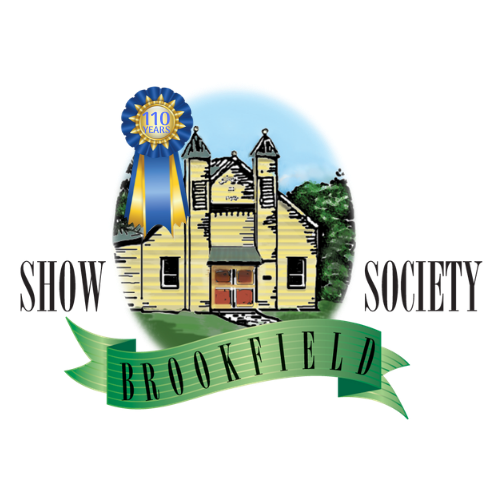 THE ANNUAL GENERAL MEETING OFThe BROOKFIELD SHOW SOCIETY Inc.PLACE: 550 Brookfield Road, BrookfieldTIME: 7 pm Wednesday 29 September 2021NOTICE OF MEETING:Members are requested to note that the above meeting is scheduled to take place in the Brookfield Show Society Members’ Bar on Wednesday 29 September 2021 at 7pm provided that all members wishing to attend can be accommodated in this venue. The Secretary, Treasurer and one Vice-President have advised that they will not be re-nominating this year. Together with an existing Vice President vacancy, this means that there are four positions available on the Management Committee. The Society welcomes nominations from members to participate as members of the Management Committee. If there is more than one nomination for a position, a ballot will take place. A nominee is asked to provide a biography with their nomination for distribution to all Members.When elections have been held in the past, substantial numbers of Members have attended. Such numbers may be greater than those permitted in the Members’ Bar under COVID-19 regulations.ALTERNATIVE VENUE:If it is likely that numbers will exceed those permitted, it will be necessary to transfer the meeting to the Art Pavilion which can accommodate the increased numbers as required under the current Queensland Government COVID-19 regulations. This decision will be taken during the weekend of 25/26 September 2021 and if there is a change of venue a notice will be published via newsletter, on the website and all social media where possible. RSVPs:While it is not mandatory to notify that you will be attending this AGM it will assist if Show Society Members advise of their intention to attend by emailing the Secretary at secretary@brookfieldshowsociety.org.au .This will assist in ensuring that the Society complies with all requirements of the Queensland Government in respect of COVID-19. Your assistance in this regard will be greatly appreciated.  PROXY VOTES (Alternatives to Attending in Person):Current members are reminded that if they are unable to attend the meeting (or choose not to do so) they may vote by Proxy. Clause 44 of the Rules of the Society permits the granting of general and restricted proxies. If a Member gives a General Proxy to someone attending the meeting, then the Proxy is empowered to vote as they see fit on behalf of the Member. If a Member gives a Restricted Proxy to someone attending the meeting, then the Proxy must vote in strict accordance with the directions provided in writing by the Member and detailed in the grant of proxy.A Proxy may be given to a named individual or the holder of an office, such as the President or Treasurer or Secretary provided that there is no doubt as to whom the grant is being made. Where there is more than one holder of a position (such as Vice-President), to be valid the Proxy must identify the name of the person holding that office to whom the Proxy is to be granted.Proxies must be submitted to the Secretary prior to the start of the meeting by the person authorised to vote on behalf of a member. They must be in writing and in either of the aforementioned formats.